ПРОЕКТФедеральное государственное автономное образовательное учреждение высшего образования«САМАРСКИЙ ГОСУДАРСТВЕННЫЙ ЭКОНОМИЧЕСКИЙ УНИВЕРСИТЕТ»Общие положенияНастоящее Положение об учебной лаборатории «Учебный гостиничный номер» (далее – Лаборатория) определяет основные принципы, задачи и методы функционирования кабинетов факультета СППО Федерального государственного автономного образовательного учреждения высшего образования «Самарский государственный экономический университет» (далее - Университет); разработано в соответствии с Положением Университета об учебных кабинетах, лабораториях, полигонах, студиях при реализации программ среднего профессионального образования ФГБОУ ВО «СГЭУ», утвержденное приказом ректора Университета 253а-ОВ от 09 июля 2019г.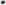 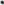 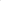 Учебная лаборатория «Учебный гостиничный номер» является местом для проведения учебных занятий, предусмотренных федеральными государственными образовательными стандартами среднего профессионального образования, примерными основными образовательными программами подготовки специалистов среднего звена по специальностям, реализуемым в Университете.Цель, задачи и организация работы ЛабораторииОсновной целью использования Лаборатории в учебном процессе является повышение эффективности теоретического и практического обучения, обеспечение условий для проведения учебных занятий по дисциплинам профессионального цикла, в том числе профессиональных модулей.В соответствии с целью Лаборатория выполняет следующие функции:обеспечивает реализацию программ подготовки специалистов среднего звена (среднего профессионального образования) по специальности 43.02.16 «Туризм и гостеприимство»;выступает материальной базой для методического и организационного обеспечения учебного процесса.Ответственность за организацию работы Лаборатории несет заведующий кафедрой факультета среднего профессионального и предпрофессионального образования ФГАОУ ВО «СГЭУ» (далее ответственный за учебную лабораторию «Учебный гостиничный номер»).Материально-техническое состояние и дидактическая система Лаборатории определяется паспортом Лаборатории. Форма паспорта утверждена общим Положением об учебных кабинетах/лабораториях, полигонах/студиях при реализации программ среднего профессионального образования ФГБОУ ВО «СГЭУ».Университет обеспечивает беспрепятственный и безопасный доступ к Кабинету обучающихся по программам среднего профессионального образования.Ответственный за Лабораторию:проводит ежегодное наблюдение за состоянием Лаборатории;осуществляет меры по материально-техническому обеспечению Лаборатории; обеспечивает доступность информации о Лаборатории для обучающихся.Разработано:Декан ФСППО ФГАОУ ВО «СГЭУ»						М.О. СураеваПОЛОЖЕНИЕоб учебной лаборатории «Учебный гостиничный номер» факультета СППО ФГАОУ ВО «СГЭУ»УТВЕРЖДЕНОрешением Ученого совета ФГАОУ ВО «СГЭУ»«29» октября 2023 г., протокол № 3Приказ№____ от «___»________2023 г.,Врио ректора__________ Е.А. Кандрашина